【今日主題】基督徒的生活與倫理講員︰劉孝勇弟兄(信義神學院)經文：以弗所書6︰1-9金句：以弗所書5︰20-21「凡事要奉我們主耶穌基督的名常常感謝父神。又當存敬畏基督的心，彼此順服。」大綱：彼此順服：父母與兒女彼此順服：主人與僕人三、彼此順服的深度思考本週各項聚會今日	09:30	兒童主日學		09:45	主日聚會	劉孝勇弟兄		09:45	中學生團契		11:00 《擘餅記念主聚會》		11:00 	慕道班		14:10 	五月份同工會	週二 19:30	英文查經班週三	19:30	交通禱告會	賴大隨弟兄週四	14:30	姊妹聚會	許家蓁姊妹		15:30	姊妹禱告會	郭月琴姊妹週五	19:00	小社青	以馬忤斯課程		19:00	愛的團契	以馬忤斯課程週六	14:00	大專團契	禱告會		18:00	社青團契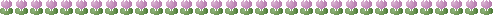 【教會109年一月˙奉獻收支明細】	收入	經常奉獻收入(含利息)	419,314		支出	特別奉獻支出：  	67,187	 （含耶和華以勒、獎學金、福音宣教 	經常奉獻支出：  	585,992（行政、團契)109年一月餘絀	-233,865【教會109年二月˙奉獻收支明細】	收入	經常奉獻收入	402,289	支出	特別奉獻支出： 	16,100（含耶和華以勒、獎學金） 		經常奉獻支出：  	243,194（行政、團契、關懷)109年二月餘絀	142,995【教會109年一~二月˙奉獻收支明細】	收入	經常奉獻收入(含利息)	821,603		支出	特別奉獻支出：  	83,287（含耶和華以勒、獎學金） 		經常奉獻支出：  	829,186（行政、團契、關懷)109年一~二月餘絀	-90,870印度穆斯林，最需要福音的人(下)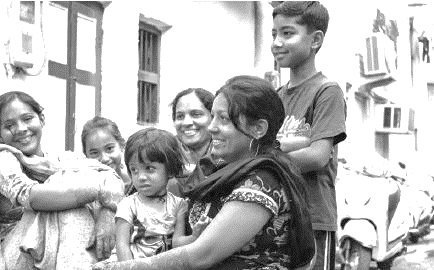 印度穆斯林歸主的原因在印度宣教近20年，J歸納印度穆斯林歸主有兩大主因：一、透過閱讀聖經；二、在夢中與基督相遇。他跟我們分享：「我有一個穆斯林員工剛來上班時，要求我提供她一個小空間，讓她可以定時的穆斯林禱告，我答應了她。從那時起，她對我們便不再存戒備之心。」「有一次，她在我的桌上看到一本聖經，自己拿起來讀，結果發覺聖經並不如她所認知的那般邪惡。後來她便接受主了。」當家人得知她信了主，想盡辦法要阻止，甚至把她嫁給一個穆斯林。當未婚夫知道她竟然是基督徒，感到十分生氣。然而，就在婚前兩天，耶穌在夢中向她的未婚夫顯現，結果未婚夫也信主了。婚後，他們選擇留在社群內，為的是要向家人和朋友活出美好見證。這個決定使她面對很多壓力，但神為她預備靈命成熟的姐妹陪伴她，使她有信心面對這一切。後來，她和丈夫成功帶領了一些家庭成員信主。類似這樣見證在J的宣教經歷中發生好幾次。他又分享了一個：「我曾經遇到一個年輕人，他內心集壓著許多怨恨，很容易發怒，有一次甚至還動手打我，只因為不認同我說的話！」有一天這人來見J，直接跟他說：「我要聖經。」他沒說清楚為什麼要聖經，態度又不友善，加上他曾與J有過節，使J不敢冒然把聖經給他，就推說下星期才給他。第二個星期他又來了，依然用不怎麼友善的語氣說：「我要聖經，你給我一本聖經。」J再一次拖延他。直到第三個星期他再次要求時，雖然J還是搞不清他的目的，但憑信心把準備好的聖經交給他。那次之後，他便沒再見到這個人。「兩年後，有人告訴我有個穆斯林要接受洗禮，邀請我去見證。當我去到時，發現接受洗禮的就是向我要聖經的年輕人！」原來，當年有一個晚上，這年輕人夢見主告訴他要讀聖經，並吩咐他去找J拿聖經。說到這裡，J很得意地笑說：「神知道我的名字，衪竟然知道我的名字！」後來，這年輕人自己讀聖經，深深被主耶穌吸引，便決定要跟隨主。J告訴我們：「如果穆斯林有機會讀聖經，99%會信主的。」神的話充滿能力這件事在MBBs（穆斯林背景歸主者）的見證中特別清楚。印度穆斯林的困境印度穆斯林與印度教徒向來積怨很深，星星之火就足以燎原。印度教本是印度的古老宗教，而伊斯蘭教則是12世紀突厥人入侵北印度時大規模傳入。今天，印度的穆斯林已增長到接近2億，占印度人口15%；伊斯蘭教也成為僅次於印度教人口第二多的宗教。近年，印度人民黨（BJP）執政，企圖打造一個以印度教為中心的印度民族主義社會，有意識打壓勢力漸大的伊斯蘭教，並圍捕成千上萬名穆斯林。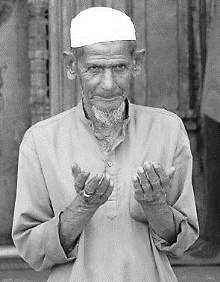 種種邊緣化穆斯林的政策燃起穆斯林怒火，印度全境出現多年未有的大規模示威，各地爆發警民衝突。誰願意去？穆斯林人口在印度雖然有近兩億，但在人口超過12億以印度教為主的國家，他們依然是邊緣的一群。可以預見未來穆斯林勢必會加強鞏固社群的凝聚力，以對抗目前的劣勢。如此一來，福音會否更難穿透社群的藩籬，進入個人生命呢？今天，全世界有1,347個「福音未觸、未得之民」(Unreached, Unengaged Peoples, UUPGs)，他們是最需要福音的人，印度穆斯林是其中之一。讓我們一起求主呼召更多人像J和K，願意去到他們當中，向他們活出神的愛。（《宣教日引》2020第一季4月專文）我等候耶和華，我的心等候；我也仰望他的話。我的心等候主，勝於守夜的，等候天亮，勝於守夜的，等候天亮。                                                     詩篇130:5~6台北基督徒聚會處      第2633期  2020.05.10教會網站：http://www.taipeiassembly.org年度主題：回想˙回轉˙回復--改變你基督徒的壞習慣		主日上午	主日下午 	下週主日上午	下週主日下午	聚會時間：9時45分	2時10分	9時45分	2時10分	司     會：陳宗賢弟兄		張庭彰弟兄	領     詩：曹先進弟兄	五月同工會	吳恩加弟兄	司     琴：	徐漢慧姊妹  主席:賴大隨	俞齊君姊妹	講     員：劉孝勇弟兄		下週講員：任  駿弟兄	本週題目：基督徒的生活與倫理	下週主題：時遠時近的腳步聲	本週經文：以弗所書6:1-9	下週經文：創3:8~10,路15:22,28~30	上午招待：吳瑞碧姊妹 施兆利姊妹		啟3:18,19:8		李詠嫻姊妹		下週招待：吳純紹姊妹 林寶猜姊妹北市中正區100南海路39號。電話（02）23710952傳真（02）23113751臺北市中正區100南海路39號。電話（02）23710952傳真（02）23113751疫情教導我們的事--常作準備與善用時機（下）︰當疫情趨緩，人與人的接觸增多、距離也拉近的時候，除了適度的恢復以往的社交生活，我們是否也渴望更積極的傳福音呢？請記得聖經的提醒：「你們要把握時機，用智慧與外人來往。」(歌羅西書4:5 新譯本）當人們不再對來到教會、與人接觸有所顧慮的時候，願我們善用機會，免得基督責備的話也落到我們身上：「偽君子啊，你們既然知道怎樣分辨天地的氣象，怎麼不懂得分辨這時機呢？」（路加福音 12:56 新漢語）